File #_____________JOHNSON CHIROPRACTIC HEALTH & WELLNESSREGISTRATION & HISTORY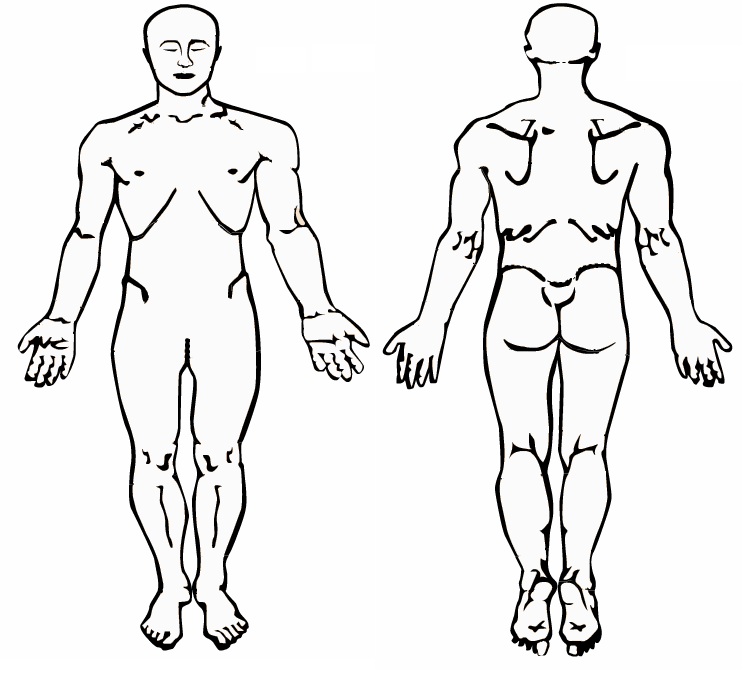 TREATMENTS/SERVICES/PRODUCTS INTERESTED IN OR WOULD LIKE TO FIND OUT MORE ABOUT:_____ Chiropractic				_____ Consultation for Treatment Options_____ Medical Wave Pressure Therapy		_____Sports Physicals_____ Ultrasound Therapy 			_____Stretching / Strengthening Exercises_____ Electrical Muscle Stimulation Therapy	_____Heat / Cold Therapy		_____ Acupuncture				_____Physiotherapy_____ Postual ReEducation			_____Itersegmental Traction Therapy_____ Massage	Therapy			_____ Reflexology / Soft Tissue Trigger Point Release		_____ Chronic Pain Education 			_____ CBD Oil			 _____ Nutrition	Supplements			_____ Health and Wellness Aids and Products _____ Diet / Nutrition Counseling		_____ Diabetic EducationNOTES:TODD D. JOHNSON D.C., F.A.S.F.A. CONFIDENTIAL PATIENT INFORMATIONCONSENT FOR EXAMINATION, X-RAYS, AND CHIROPRACTIC SERVICEI consent to have a complete examination performed to determine if my condition may be considered for chiropractic care. I agree to bring any x-rays films, ordered elsewhere for this clinic shall become a part of this clinic’s professional records and shall be subject solely to the control and disposition of the doctor. I also give consent to Dr. Todd Johnson D.C., F.A.S.F.A., to administer whatever treatment or therapeutic procedures or devices as deemed necessary to treat my condition. The doctor will go over my examination and/or x-ray results during the follow-up appointment to answer any questions I may have. I acknowledge that no guarantee or assurance of the results of treatment can be given to me by the above attending chiropractor, associate or assistants. Signature___________________________________ Date__________ Witness__________________________________PARENT/GUARDIAN COMPLETE ONLY IF TREATMENT FOR A MINOR CHILDI hereby authorize the doctor of Johnson Chiropractic Health Center to administer procedures, as outlined above, for my son/daughter/other. Name of Child: First___________________________________ MI_____ Last____________________________________Parent/Guardian Signature: ____________________________________ Print___________________________________JOHNSON CHIROPRACTIC HEATLTH AND WELLNESSFINNCIAL RESPONSIBILITYJohnson Chiropractic Health and Wellness accepts Cash, Personal Checks, Visa, Mastercard and Discover as payments for services. Please remember, it is the patients responsibility to know what their insurance benefits are and if a referral is needed to see our provider. If you have any concerns regarding your insurance coverage, please call the number on the back of your card for a full explanation of your coverage. Our financial policy is as follows:Insurance Co-Payments: Must be paid at the time services are rendered.Deductibles/Co-Insurance: If your deductible has not been met full payment of the services rendered will be required at the time of service along with any applicable co-insurance amounts until your deductible has been met.Private Pay/Non-Contracted Insurance Companies: If you do not have insurance coverage or have coverage with an insurance we are not contracted with, you will be responsible for making payment in full or making payment arrangements.Collection Policy: If your account is placed with a collection agency, all future visits would require payment in full at the time of service. You will be held fully accountable for any collection agency fees and/or attorney fees that are acquired in the recovery of this debt. These fees are over and above the original balance due.Returned Checks: A $35.00 fee will be added to your account for any returned checks.No Show Appointments: There will be a $25.00 fee charged to any account for no show appointments.It is very important to stay informed about your insurance coverage. If you have a new insurance, it is your responsibility to provide an updated card. You will be responsible for the total amount of any unpaid claims that are denied for incorrect insurance information.Signature:___________________________________________________________________________ Date:__________ PRIVACY NOTICETHE FOLLOWING NOTICE DESCRIBES HOW YOUR MEDICAL INFORMATION MAY BE USED AND DISCLOSED AND HOW YOU CAN GET ACCESS TO THIS INFORMATION. PLEASE REVIEW THE FOLLOWING INFORMATION CAREFULLY AND SIGN BELOW.YOUR CONFIDENTAL HEALTHCARE INFORMATIONMay be released to other healthcare professionals within the facility for providing you with quality healthcare. May be released to your insurance provider for receiving payment for healthcare services.May be released to public or law enforcement officials in the event of an investigation in which you are a victim of abuse, a crime or domestic violence.May be released to other healthcare providers in the event you need emergency care.May be released to a public health organization or federal organization in the event of a communicable disease or to report a defective device or untoward event to a biological product (food or medication)May not be released for any other purpose that which is identified in this notice.Johnson Chiropractic Health and Wellness is required by law to protect the privacy of its patients. We will keep confidential all patient healthcare information and will provide patients with a list of duties or practices that protect confidential healthcare information. We will abide by the terms of this notice. We reserve the right to make changes to this notice.You have the right to complain to Johnson Chiropractic Health and Wellness if you believe your rights to privacy have been violated. All complaints should be mailed to Johnson Chiropractic Health and Wellness. All complaints will be investigated. No personal issue will be raised for filing a complaint. For Further information about this Privacy Notice please contact: Johnson Chiropractic Health and WellnessI AUTHORIZE __________	I DO NOT AUTHORIZE__________Patient Signature:__________________________________________________________________ Date Signed:_______
